PR 1- Peer Reviewer Initial Assessment ScreenThis screen is the same for the Final Assessment as well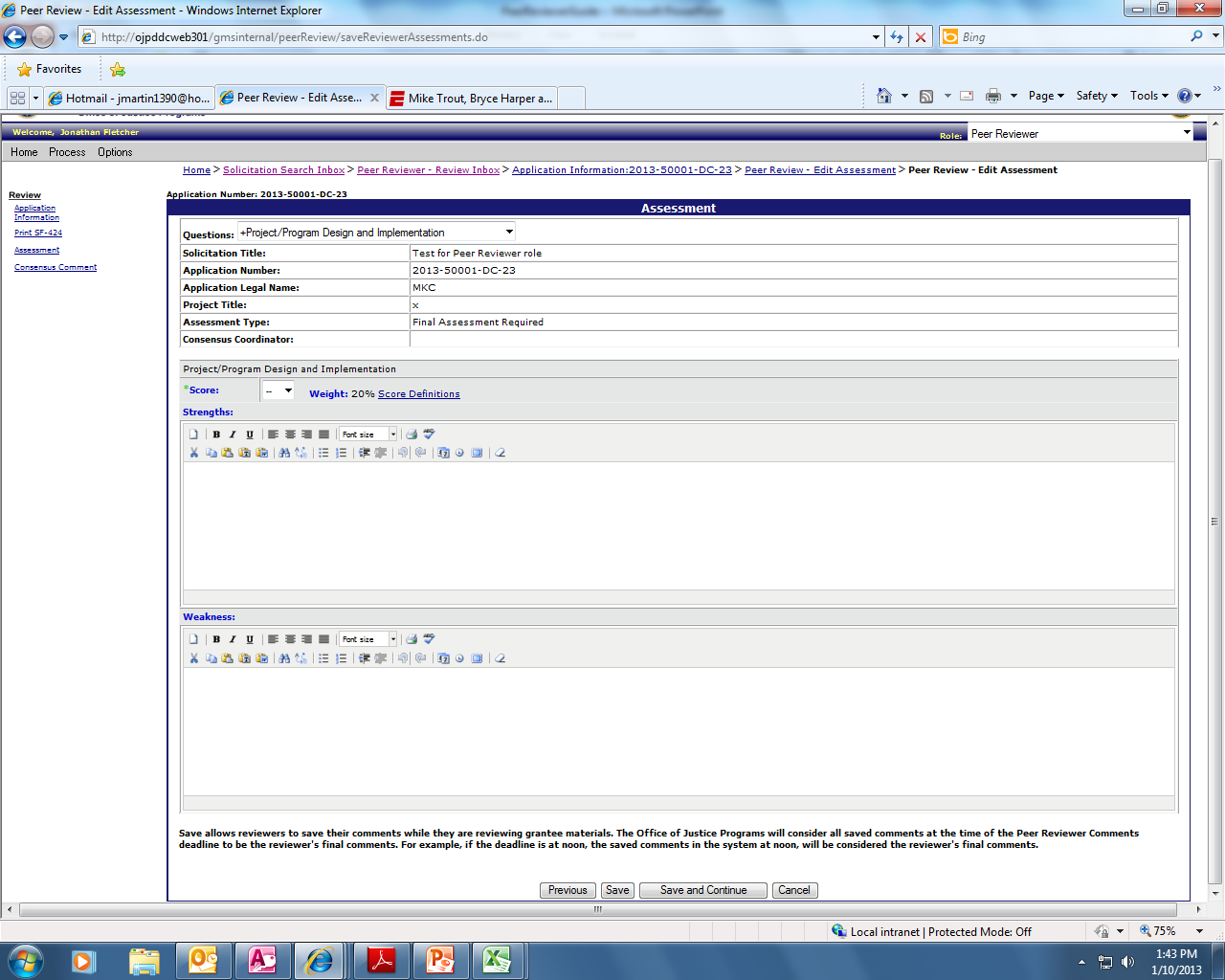 